О бюджете сельского поселения Ташбукановский сельсовет муниципального района Гафурийский район Республики Башкортостан 
на 2018 год и на плановый период 2019 и 2020 годов1. Утвердить основные характеристики бюджета сельского поселения Ташбукановский сельсовет муниципального района Гафурийский район Республики Башкортостан на 2018 год:1) прогнозируемый общий объем доходов бюджета сельского поселения Ташбукановский сельсовет муниципального района Гафурийский район Республики Башкортостан в сумме 1 903,1 тыс. рублей;2) общий объем расходов бюджета сельского поселения Ташбукановский сельсовет муниципального района Гафурийский район Республики Башкортостан в сумме 1 903,1 тыс. рублей;2. Утвердить основные характеристики бюджета сельского поселения Ташбукановский сельсовет муниципального района Гафурийский район Республики Башкортостан на плановый период 2019 и 2020 годов:1) прогнозируемый общий объем доходов бюджета сельского поселения Ташбукановский сельсовет муниципального района Гафурийский район Республики Башкортостан на 2019 год в сумме 1 890,2 тыс. рублей и на 2020 год в сумме 1 891,4 тыс. рублей;2) общий объем расходов бюджета сельского поселения Ташбукановский сельсовет муниципального района Гафурийский район Республики Башкортостан на 2019 год в сумме 1 890,2 тыс. рублей, в том числе условно утвержденные расходы в сумме 46,1  тыс. рублей, и на 2020 год в сумме 1 891,4 тыс. рублей, в том числе условно утвержденные расходы в сумме 92,3 тыс. рублей.3. Установить, что при зачислении в бюджет сельского поселения Ташбукановский сельсовет муниципального района Гафурийский район Республики Башкортостан безвозмездных поступлений в виде добровольных взносов (пожертвований) юридических и физических лиц для казенного учреждения, находящегося в ведении соответствующего главного распорядителя средств бюджета сельского поселения Ташбукановский сельсовет муниципального района Гафурийский район Республики Башкортостан, на сумму указанных поступлений увеличиваются бюджетные ассигнования соответствующему главному распорядителю средств бюджета сельского поселения Ташбукановский сельсовет муниципального района Гафурийский район Республики Башкортостан для последующего доведения в установленном порядке до указанного казенного учреждения лимитов бюджетных обязательств для осуществления расходов, соответствующих целям, на достижение которых предоставлены добровольные взносы (пожертвования).4. Утвердить перечень главных администраторов доходов бюджета сельского поселения Ташбукановский сельсовет муниципального района Гафурийский район Республики Башкортостан согласно приложению 1 к настоящему Решению.5. Установить поступления доходов в бюджет сельского поселения Ташбукановский сельсовет муниципального района Гафурийский район Республики Башкортостан:1) на 2018 год согласно приложению 2 к настоящему Решению;2) на плановый период 2019 и 2020 годов согласно приложению 3
к настоящему Решению.6.  Утвердить в пределах общего объема расходов бюджета сельского поселения Ташбукановский сельсовет муниципального района Гафурийский район Республики Башкортостан, установленного статьей 1 настоящего Решения, распределение бюджетных ассигнований:1) по разделам, подразделам, целевым статьям (муниципальным программам и непрограммным направлениям деятельности), группам видов расходов классификации расходов бюджетов:а) на 2018 год согласно приложению 4 к настоящему Решению;б) на плановый период 2019 и 2020 годов согласно приложению 5
к настоящему Решению;2) по целевым статьям (муниципальным программам и непрограммным направлениям деятельности), группам видов расходов классификации расходов бюджетов:а) на 2018 год согласно приложению 6 к настоящему Решению;б) на плановый период 2019 и 2020 годов согласно приложению 7 
к настоящему Решению.7. Утвердить общий объем бюджетных ассигнований на исполнение публичных нормативных обязательств на 2018 год в сумме 0 тыс. рублей, на 2019 год в сумме 0 тыс. рублей и на 2020 год в сумме 0 тыс. рублей.8. Утвердить ведомственную структуру расходов бюджета сельского поселения Ташбукановский сельсовет муниципального района Гафурийский район Республики Башкортостан:1) на 2018 год согласно приложению 8 к настоящему Решению;2) на плановый период 2019 и 2020 годов согласно приложению 9
к настоящему Решению.9. Установить, что в 2018–2020 годах из бюджета сельского поселения Ташбукановский сельсовет муниципального района Гафурийский район Республики Башкортостан в соответствии со статьей 78 Бюджетного кодекса Российской Федерации и в порядке, установленном, нормативными правовыми актами сельского поселения Ташбукановский сельсовет муниципального района предоставляются субсидии (гранты в форме субсидий):1) транспортным организациям, осуществляющим перевозку пассажиров по государственным регулируемым ценам (тарифам);2) сельскохозяйственным товаропроизводителям, крестьянским (фермерским) хозяйствам, индивидуальным предпринимателям, организациям агропромышленного комплекса независимо от их организационно-правовой формы, организациям потребительской кооперации, организациям 
и индивидуальным предпринимателям, осуществляющим первичную 
и (или) последующую (промышленную) переработку сельскохозяйственной продукции, сельскохозяйственным потребительским кооперативам, гражданам, ведущим личное подсобное хозяйство, организациям, оказывающим услуги 
по выполнению сельскохозяйственных механизированных работ;3) крестьянским (фермерским) хозяйствам, сельскохозяйственным потребительским кооперативам на финансовое обеспечение в целях поддержки малых форм хозяйствования;4) субъектам малого и среднего предпринимательства, реализующим проекты по вопросам поддержки и развития субъектов малого и среднего предпринимательства на территории  сельского поселения;10. Установить, что в 2018–2020 годах из бюджета сельского поселения Ташбукановский сельсовет муниципального района Гафурийский район Республики Башкортостан в соответствии с пунктом 2 статьи 78.1 Бюджетного кодекса Российской Федерации предоставляются субсидии:1) юридическим лицам (за исключением субсидий муниципальным учреждениям, а также субсидий, указанных в пунктах 6 и 7 статьи 78 Бюджетного кодекса Российской Федерации), индивидуальным предпринимателям, а также физическим лицам – производителям товаров, работ, услуг в целях возмещения недополученных доходов и (или) финансового обеспечения (возмещения) затрат в связи с производством (реализацией) товаров, выполнением работ, оказанием услуг; 2) муниципальным бюджетным и автономным учреждениям сельского поселения Ташбукановский сельсовет муниципального района  Гафурийский район Республики Башкортостан:на возмещение нормативных затрат на оказание ими в соответствии с муниципальным заданием муниципальных услуг (выполнение работ);на иные цели.Субсидии, указанные в подпункте 1 части 1 настоящего пункта, предоставляются:1) транспортным предприятиям, осуществляющим перевозку пассажиров на автомобильном транспорте по государственным регулируемым ценам (тарифам);2) сельскохозяйственным товаропроизводителям, крестьянским (фермерским) хозяйствам, организациям агропромышленного комплекса независимо от их организационно-правовой формы, организациям потребительской кооперации, организациям, осуществляющим производство сельскохозяйственной продукции, ее переработку и реализацию,  сельскохозяйственным потребительским кооперативам, гражданам, ведущим личное подсобное хозяйство, организациям, оказывающим услуги 
по выполнению сельскохозяйственных механизированных работ, тепличных комплексов, животноводческих комплексов молочного направления (молочных ферм); 3) муниципальным унитарным предприятиям сельского поселения Ташбукановский сельсовет муниципального района  Гафурийский район Республики Башкортостан, в целях возмещения затрат на содержание муниципального имущества сельского поселения Ташбукановский сельсовет муниципального района Гафурийский район Республики Башкортостан;Субсидии, предусмотренные муниципальным бюджетным и автономным учреждениям сельского поселения Ташбукановский сельсовет муниципального района Гафурийский район Республики Башкортостан, учитываются на лицевых счетах, открытых муниципальным бюджетным и автономным учреждениям сельского поселения Ташбукановский сельсовет муниципального района  Гафурийский район Республики Башкортостан в Финансовом управлении Администрации муниципального района  Гафурийский район Республики Башкортостан.11. Установить, что решения и иные нормативные правовые акты сельского поселения Ташбукановский сельсовет муниципального района Гафурийский район Республики Башкортостан, предусматривающие принятие новых видов расходных обязательств или увеличение бюджетных ассигнований на исполнение существующих видов расходных обязательств сверх утвержденных в бюджете сельского поселения Ташбукановский сельсовет муниципального района Гафурийский район Республики Башкортостан на 2018 год и на плановый период 2019 и 2020 годов, а также сокращающие его доходную базу, подлежат исполнению при изыскании дополнительных источников доходов бюджета муниципального района Гафурийский район Республики Башкортостан и (или) сокращении бюджетных ассигнований по конкретным статьям расходов бюджета муниципального района Гафурийский район Республики Башкортостан при условии внесения соответствующих изменений в настоящее Решение.Проекты нормативных правовых актов сельского поселения Ташбукановский сельсовет муниципального района Гафурийский район Республики Башкортостан, требующие введения новых видов расходных обязательств или увеличения бюджетных ассигнований по существующим видам расходных обязательств сверх утвержденных в бюджете сельского поселения Ташбукановский сельсовет муниципального района Гафурийский район Республики Башкортостан на 2018 год и на плановый период 2019 и 2020 годов либо сокращающие его доходную базу, вносятся только при одновременном внесении предложений о дополнительных источниках доходов бюджета сельского поселения Ташбукановский сельсовет муниципального района Гафурийский район Республики Башкортостан и (или) сокращении бюджетных ассигнований по конкретным статьям расходов бюджета сельского поселения Ташбукановский сельсовет муниципального района Гафурийский район Республики Башкортостан.Администрация сельского поселения Ташбукановский сельсовет муниципального района Гафурийский район Республики Башкортостан не вправе принимать решения, приводящие к увеличению в 2018–2020 годах численности муниципальных гражданских служащих и работников организаций бюджетной сферы.12. Утвердить объемы и распределение субвенций бюджетам сельских поселений  из бюджета муниципального района Гафурийский район Республики Башкортостан в целях обеспечения расходных обязательств муниципальных образований, возникающих при выполнении переданных органам местного самоуправления в установленном порядке государственных полномочий Российской Федерации и Республики Башкортостан:1) на 2018 год в сумме 44,0 тыс. руб.;2) на 2019 год в сумме 44,4 тыс. руб.  и 2020 год в сумме 45,8 тыс. руб. 13. Утвердить в составе расходов бюджета сельского поселения Ташбукановский сельсовет муниципального района Гафурийский район Республики Башкортостан расходы на участие в профилактике терроризма и экстремизма на 2018 год в сумме 10,0 тыс. руб., на 2019 год в сумме 10,0 тыс. руб., на 2020 год в сумме 10,0 тыс. руб.14. Утвердить:1) верхний предел муниципального долга на 1 января 2019 года в сумме 0 тыс. рублей, на 1 января 2020 года в сумме 0 тыс. рублей и на 1 января 2021 года в сумме 0 тыс. рублей, в том числе верхний предел долга по муниципальным  гарантиям на 1 января 2019 года в сумме 0 тыс. рублей, на 1 января 2020 года в сумме 0 тыс. рублей, на 1 января 2021 года в сумме 0 тыс. рублей;предельный объём муниципального долга сельского поселения Ташбукановский сельсовет муниципального района Гафурийский район Республики Башкортостан на 2018 год в сумме 101,0 тыс. рублей, на 2019 год в сумме 101,0 тыс. рублей, на 2020 год в сумме 101,0 тыс. рублей;2) программу муниципальных гарантий сельского поселения Ташбукановский сельсовет муниципального района Гафурийский район Республики Башкортостан на 2018 год согласно приложению 10 к настоящему решению. На плановый период 2019 и 2020 годов согласно приложению 11 к настоящему Решению;15. Утвердить размер средств резервного фонда администрации сельского поселения Ташбукановский сельсовет муниципального района Гафурийский район Республики Башкортостан на 2018 год в сумме 10,0 тыс. рублей, на 2018 год в сумме 10,0 тыс. рублей на 2018 год в сумме 10,0 тыс. рублей. 16.Установить, что остатки средств бюджета сельского поселения Ташбукановский сельсовет муниципального района Гафурийский район Республики Башкортостан по состоянию на 1 января 2018 года в объеме:1) не более одной двенадцатой общего объема расходов бюджета сельского поселения Ташбукановский сельсовет муниципального района Гафурийский район Республики Башкортостан текущего финансового года направляются на покрытие временных кассовых разрывов, возникающих в ходе исполнения бюджета сельского поселения Ташбукановский сельсовет муниципального района Гафурийский район Республики Башкортостан;2) не превышающем сумму остатка неиспользованных бюджетных ассигнований на оплату заключенных от имени Республики Башкортостан государственных контрактов на поставку товаров, выполнение работ, оказание услуг, подлежащих в соответствии с условиями этих государственных контрактов оплате в 2017 году, направляются в 2018 году на увеличение соответствующих бюджетных ассигнований на указанные цели в случае принятия соответствующего решения.17. Установить в соответствии с пунктом 3 статьи 217 Бюджетного кодекса Российской Федерации следующие основания для внесения в ходе исполнения настоящего Решения изменений в показатели сводной бюджетной росписи бюджета сельского поселения Ташбукановский сельсовет муниципального района Гафурийский район Республики Башкортостан, связанные с особенностями исполнения бюджета сельского поселения Ташбукановский сельсовет муниципального района Гафурийский район Республики Башкортостан и (или) перераспределения бюджетных ассигнований между главными распорядителями средств бюджета сельского поселения Ташбукановский сельсовет муниципального района Гафурийский район Республики Башкортостан:1) использование образованной в ходе исполнения бюджета сельского поселения Ташбукановский сельсовет муниципального района Гафурийский район Республики Башкортостан экономии по отдельным разделам, подразделам, целевым статьям, группам видов расходов классификации расходов бюджетов;2) использование остатков средств бюджета сельского поселения Ташбукановский сельсовет муниципального района Гафурийский район Республики Башкортостан на 1 января 2018 года;3) принятие решений об утверждении программ сельского поселения Ташбукановский сельсовет муниципального района Гафурийский район Республики Башкортостан  внесении изменений в муниципальные программы Республики Башкортостан;4) вступление в силу законов, предусматривающих осуществление полномочий органов государственной власти субъектов Российской Федерации (органов местного самоуправления) за счет субвенций из других бюджетов бюджетной системы Российской Федерации;5) перераспределение бюджетных ассигнований в пределах, предусмотренных главным распорядителям средств бюджета сельского поселения Ташбукановский сельсовет муниципального района Гафурийский район Республики Башкортостан на предоставление бюджетным и автономным учреждениям субсидий на финансовое обеспечение государственного задания на оказание государственных услуг (выполнение работ) и субсидий на иные цели, между разделами, подразделами, целевыми статьями, группами видов расходов классификации расходов бюджетов;18. Настоящее Решение вступает в силу с 1 января 2018 года.19.  Решение Совета о бюджете подлежит официальному опубликованию не позднее 10 дней после его подписания в установленном порядке.Глава сельского поселения		                 		Г.Х.Азимовас. Нижний Ташбукан,20 декабря 2017 года,№ 48-142зПеречень главных администраторов доходов бюджета сельского поселения Ташбукановский сельсовет муниципального района Гафурийский район  Республики Башкортостан<1> В части доходов, зачисляемых в бюджет сельского поселения  Ташбукановский сельсовет муниципального района Гафурийский район Республики Башкортостан в пределах компетенции главных администраторов доходов бюджета поселения  Ташбукановский сельсовет муниципального района Гафурийский район Республики Башкортостан.<2> Администраторами доходов бюджета сельского поселения  Ташбукановский сельсовет муниципального района Гафурийский район Республики Башкортостан по подстатьям,  статьям, подгруппам группы доходов «2 00 00000 00 – безвозмездные поступления» в части доходов от возврата остатков субсидий, субвенций и иных межбюджетных трансфертов, имеющих целевое назначение, прошлых лет (в части доходов, зачисляемых в бюджет сельского поселения  Ташбукановский сельсовет муниципального района Гафурийский район Республики Башкортостан) являются уполномоченные органы местного самоуправления поселения, а также созданные ими казенные учреждения, предоставившие соответствующие межбюджетные трансферты.Администраторами доходов бюджета сельского поселения Ташбукановский сельсовет муниципального района Гафурийский район Республики Башкортостан по подстатьям, статьям, подгруппам группы доходов «2 00 00000 00 – безвозмездные поступления» являются уполномоченные органы местного самоуправления поселения, а также созданные ими казенные учреждения, являющиеся получателями указанных средств.Приложение №2к решению Совета сельского поселения Ташбукановский сельсовет  муниципального района Гафурийский районРеспублики Башкортостан "О бюджете сельского поселения Ташбукановский сельсовет муниципального района Гафурийский район  Республики Башкортостан на 2018 годи плановый период 2019 и 2020 годов" от 20  декабря 2017 г. № 48-142зПоступление доходов в  бюджет сельского поселения Ташбукановскийсельсовет муниципального района  Гафурийский район Республики Башкортостан  на 2018 годПриложение №3к решению Совета сельского поселения Ташбукановский сельсовет  муниципального района Гафурийский район Республики Башкортостан "О бюджете сельского поселения Ташбукановский сельсовет муниципального района Гафурийский район  Республики Башкортостан на 2018 годи плановый период 2019 и 2020 годов" от 20  декабря 2017 г. № 48-142зПоступление доходов в  бюджет сельского поселения Ташбукановскийсельсовет муниципального района  Гафурийский район Республики Башкортостан  на плановый период 2019 и 2020 годовПриложение №4к решению Совета сельского поселения Ташбукановский сельсовет муниципального района Гафурийский район Республики Башкортостан "О бюджете сельского поселения Ташбукановский сельсовет муниципального района Гафурийский район Республики Башкортостан на 2018 год и плановый период 2019 и 2020 годов" от 20  декабря 2017 г. № 48-142з                                                                                     Приложение №5 к решению Совета сельского поселения Ташбукановский сельсовет муниципального района Гафурийский район Республики Башкортостан "О бюджете сельского поселения Ташбукановский сельсовет муниципального района Гафурийский район Республики Башкортостан на 2018 год и плановый период 2019 и 2020 годов" от 20 декабря 2017 г. № 48-42з Приложение №6к решению Совета сельского поселения Ташбукановский сельсовет муниципального района Гафурийский район Республики Башкортостан "О бюджете сельского поселения Ташбукановский сельсовет муниципального района Гафурийский район Республики Башкортостан на 2018 годи плановый период 2019 и 2020 годов" от 20  декабря 2017 г. № 48-142з                                                                                Приложение №7к решению Совета сельского поселения Ташбукановский сельсовет   муниципального района Гафурийский районРеспублики Башкортостан "О бюджете сельского поселения Ташбукановский сельсоветмуниципального района Гафурийский район  Республики Башкортостан на 2018 годи плановый период 2019 и 2020 годов" от 20  декабря 2017 г.    № 48-142зПриложение №8к решению Совета сельского поселения Ташбукановский сельсовет   муниципального района Гафурийский районРеспублики Башкортостан "О бюджете сельского поселения Ташбукановский сельсоветмуниципального района Гафурийский район  Республики Башкортостан на 2018 годи плановый период 2019 и 2020 годов" от 20  декабря 2017 г. № 48-142зПриложение №9к решению Совета сельского поселения Ташбукановский сельсовет   муниципального района Гафурийский районРеспублики Башкортостан "О бюджете сельского поселения Ташбукановский сельсоветмуниципального района Гафурийский район  Республики Башкортостан на 2018 годи плановый период 2019 и 2020 годов" от 20  декабря 2017 г.    № 48-142зПриложение №10к решению Совета сельского поселения Ташбукановский сельсовет   муниципального района Гафурийский районРеспублики Башкортостан "О бюджете сельского поселения Ташбукановский сельсоветмуниципального района Гафурийский район  Республики Башкортостан на 2018 годи плановый период 2019 и 2020 годов" от 20  декабря 2017 г.    № 48-142з                                                     П Р О Г Р А М М А                                     муниципальных гарантий                                    СП  Ташбукановский сельсовет                                                     на 2018 год                                                                                                                   тыс.руб.                0                                                          0                             0Приложение №11к решению Совета сельского поселения Ташбукановский сельсовет   муниципального района Гафурийский районРеспублики Башкортостан "О бюджете сельского поселения Ташбукановский сельсоветмуниципального района Гафурийский район  Республики Башкортостан на 2018 годи плановый период 2019 и 2020 годов" от 20  декабря 2017 г.    № 48-142з                                                     П Р О Г Р А М М А                                     муниципальных гарантий                                    СП  Ташбукановский сельсовет                                на плановый период 2019-2020 годов                                                                                                                   тыс.руб.                0                                                          0                             0БАШҠОРТОСТАН РЕСПУБЛИКАҺЫҒАФУРИ РАЙОНЫ МУНИЦИПАЛЬ РАЙОНЫНЫҢ ТАШБҮКӘН АУЫЛ СОВЕТЫАУЫЛ БИЛӘМӘҺЕСОВЕТЫ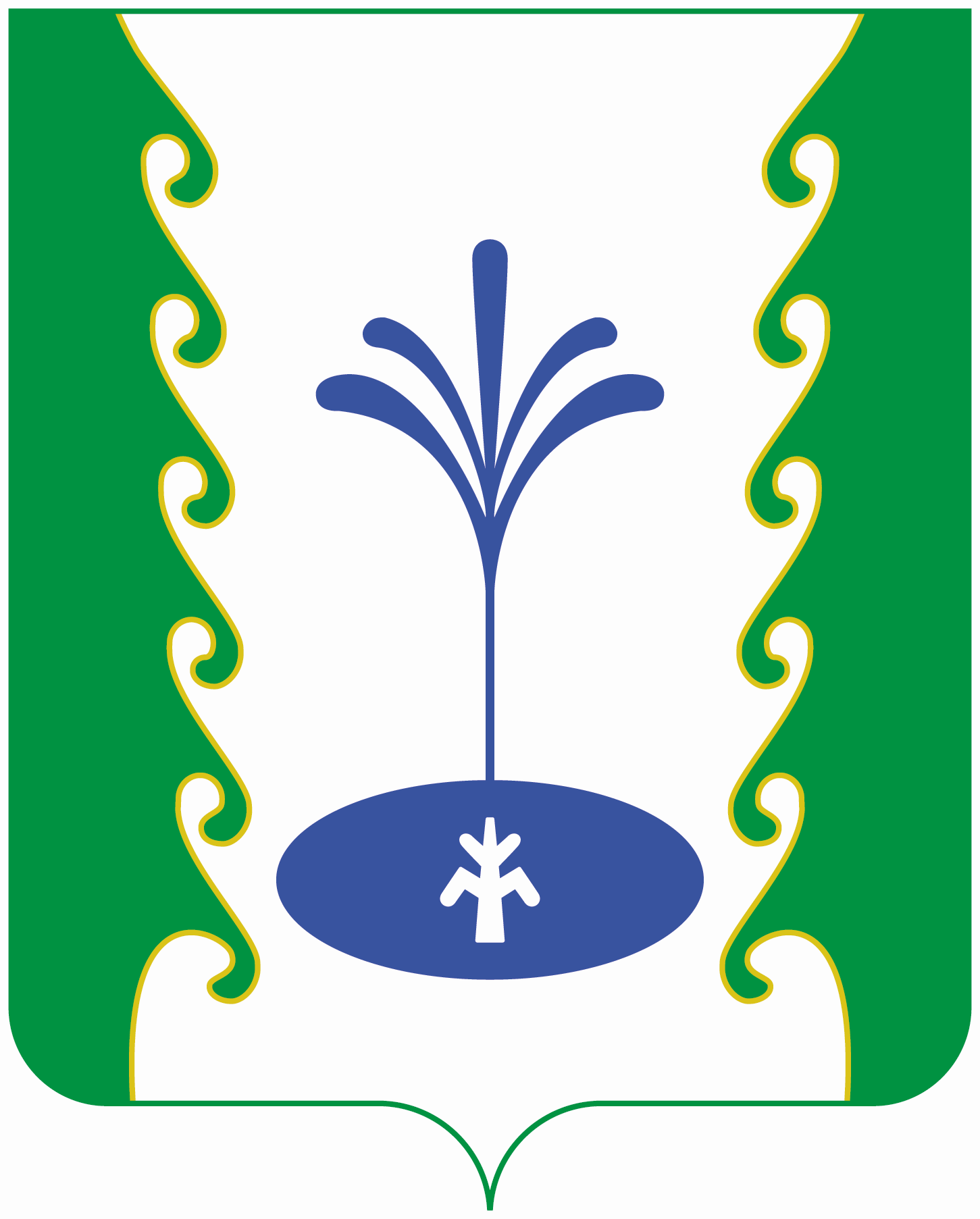 СОВЕТ  СЕЛЬСКОГО ПОСЕЛЕНИЯ ТАШБУКАНОВСКИЙ СЕЛЬСОВЕТМУНИЦИПАЛЬНОГО РАЙОНА ГАФУРИЙСКИЙ РАЙОН РЕСПУБЛИКИ БАШКОРТОСТАНҠ А Р А РР Е Ш Е Н И ЕПриложение  № 1                                                                        к  решению Совета сельского поселения                                          Ташбукановский сельсовет муниципального района Гафурийский район Республики Башкортостан                                                                       «О бюджете сельского поселения Ташбукановский сельсовет муниципального района Гафурийский район Республики Башкортостан  на 2018 год и на плановый период 2019 и 2020 годов» от 20  декабря 2017 года № 48-142зКод бюджетной классификации Российской Федерации  Код бюджетной классификации Российской Федерации  Наименование главного адми-нистра-торадоходов бюджета  поселения Наименование 123791Администрация сельского поселения Ташбукановский сельсовет муниципального района Гафурийский район Республики Башкортостан791 1 08 04020 01 1000 110Государственная пошлина за совершение нотариальных действий  должностными лицами органов местного самоуправления, уполномоченными в соответствии с законодательными актами Российской Федерации на совершение нотариальных действий (сумма платежа (перерасчеты, недоимка и задолженность по соответствующему платежу, в том числе по отмененному)7911 08 04020 01 4000 110  Государственная пошлина за совершение нотариальных действий  должностными лицами органов местного самоуправления, уполномоченными в соответствии с законодательными актами Российской Федерации на совершение нотариальных действий (прочие поступления)7911 08 07175 01 1000 110«Государственная пошлина за выдачу органом местного самоуправления поселения специального разрешения на движение по автомобильным дорогам транспортных средств, осуществляющих перевозки опасных, тяжеловесных и (или) крупногабаритных грузов, зачисляемая в бюджеты поселений» (сумма платежа (перерасчеты, недоимка и задолженность по соответствующему платежу, в том числе по отмененному)7911 08 07175 01 4000 110«Государственная пошлина за выдачу органом местного самоуправления поселения специального разрешения на движение по автомобильным дорогам транспортных средств, осуществляющих перевозки опасных, тяжеловесных и (или) крупногабаритных грузов, зачисляемая в бюджеты поселений» (прочие поступления)7911 13 01995 10 0000 130Прочие доходы от оказания платных услуг (работ) получателями средств бюджетов сельских поселений7911 13 02065 10 0000 130Доходы, поступающие в порядке возмещения расходов, понесенных в связи с эксплуатацией имущества сельских поселений7911 13 02995 10 0000 130Прочие доходы от компенсации затрат  бюджетов сельских поселений7911 16 23051 10 0000 140Доходы от возмещения ущерба при возникновении страховых случаев по обязательному страхованию гражданской ответственности, когда выгодоприобретателями выступают получатели средств бюджетов сельских поселений7911 16 23052 10 0000 140Доходы от возмещения ущерба при возникновении иных страховых случаев, когда выгодоприобретателями выступают получатели средств бюджетов сельских  поселений7911 16 32000 10 0000 140 Денежные взыскания, налагаемые в возмещение ущерба, причиненного в результате незаконного или нецелевого использования бюджетных средств (в части бюджетов сельских поселений)7911 16 90050 10 0000 140Прочие поступления от денежных взысканий (штрафов) и иных сумм в возмещение ущерба, зачисляемые в бюджеты сельских поселений7911 17 01050 10 0000 180Невыясненные поступления, зачисляемые в бюджеты сельских поселений7911 17 05050 10 0000 180Прочие неналоговые доходы бюджетов сельских поселений7911 17 14030 10 0000 180Средства самообложения граждан, зачисляемые в бюджеты сельских поселений791 1 18 05200 10 0000 151Перечисления из бюджетов сельских поселений по решениям о взыскании средств, предоставленных из иных бюджетов бюджетной системы Российской Федерации791 1 18 05000 10 0000 180Поступления в бюджеты сельских поселений (перечисления из бюджетов сельских поселений) по урегулированию расчетов между бюджетами бюджетной системы Российской Федерации по распределенным доходам7912 00 00000 00 0000 000Безвозмездные поступления <1>Иные доходы бюджета сельского поселения Ташбукановский сельсовет муниципального района Гафурийский район  Республики Башкортостан, администрирование которых может осуществляться главными администраторами доходов бюджета сельского поселения Ташбукановский сельсовет муниципального района Гафурийский район  Республики Башкортостан в пределах их компетенции1 11 03050 10 0000 120Проценты, полученные от предоставления бюджетных кредитов внутри страны за счет средств бюджетов сельских поселений1 11 09015 10 0000 120Доходы от распоряжения правами на результаты интеллектуальной деятельности военного, специального и двойного назначения, находящимися в собственности сельских  поселений1 11 09025 10 0000 120Доходы от распоряжения правами на результаты научно-технической деятельности, находящимися в собственности сельских поселений1 11 09045 10 0000 120Прочие поступления от использования имущества, находящегося в собственности сельских поселений (за исключением имущества муниципальных бюджетных и автономных учреждений, а также имущества муниципальных унитарных предприятий, в том числе казенных)1 12 04051 10 0000 120 Плата за использование лесов, расположенных на землях иных категорий, находящихся в  собственности сельских поселений, в части платы по договору купли-продажи лесных насаждений 1 12 04052 10 0000 120 Плата за использование лесов, расположенных на землях иных категорий, находящихся в собственности сельских поселений, в части арендной платы1 13 01995 10 0000 130Прочие доходы от оказания платных услуг (работ) получателями средств бюджетов сельских поселений1 13 02065 10 0000 130Доходы, поступающие в порядке возмещения расходов, понесенных в связи с эксплуатацией  имущества сельских поселений1 13 02995 10 0000 130Прочие доходы от компенсации затрат  бюджетов сельских поселений1 14 01050 10 0000 410Доходы от продажи квартир, находящихся в собственности сельских поселений1 14 03050 10 0000 410Средства от распоряжения и реализации конфискованного и иного имущества, обращенного в доходы сельских  поселений (в части реализации основных средств по указанному имуществу)1 14 03050 10 0000 440Средства от распоряжения и реализации конфискованного и иного имущества, обращенного в доходы сельских поселений (в части реализации материальных запасов по указанному имуществу)1 14 04050 10 0000 420Доходы от продажи нематериальных активов, находящихся в собственности сельских поселений1 15 02050 10 0000 140Платежи, взимаемые органами местного самоуправления (организациями) сельских поселений за выполнение определенных функций1 16 23051 10 0000 140Доходы от возмещения ущерба при возникновении страховых случаев по обязательному страхованию гражданской ответственности, когда выгодоприобретателями выступают получатели средств бюджетов сельских поселений1 16 23052 10 0000 140Доходы от возмещения ущерба при возникновении иных страховых случаев, когда выгодоприобретателями выступают получатели средств бюджетов сельских поселений1 16 90050 10 0000 140Прочие поступления от денежных взысканий (штрафов) и иных сумм в возмещение ущерба, зачисляемые в бюджеты сельских поселений1 17 01050 10 0000 180Невыясненные поступления, зачисляемые в бюджеты сельских поселений1 17 05050 10 0000 180Прочие неналоговые доходы бюджетов сельских поселений2 00 00000 00 0000 000Безвозмездные поступления <1>, <2> (тыс. рублей) (тыс. рублей) (тыс. рублей)Код вида, подвида доходов бюджетаНаименованиеСумма123Всего1 903,101000000000 0000 000НАЛОГОВЫЕ И НЕНАЛОГОВЫЕ ДОХОДЫ101,001010000000 0000 000НАЛОГИ НА ПРИБЫЛЬ, ДОХОДЫ5,001010200001 0000 110Налог на доходы физических лиц5,001010201001 0000 110Налог на доходы физических лиц с доходов, источником которых является налоговый агент, за исключением доходов, в отношении которых исчисление и уплата налога осуществляются в соответствии со статьями 227, 227.1 и 228 Налогового кодекса Российской Федерации5,001060000000 0000 000НАЛОГИ НА ИМУЩЕСТВО87,001060100000 0000 110Налог на имущество физических лиц7,001060103010 0000 110Налог на имущество физических лиц, взимаемый по ставкам, применяемым к объектам налогообложения, расположенным в границах сельских поселений7,001060600000 0000 110Земельный налог80,001060603000 0000 110Земельный налог с организаций10,001060603310 0000 110Земельный налог с организаций, обладающих земельным участком, расположенным в границах сельских поселений10,001060604000 0000 110Земельный налог с физических лиц70,001060604310 0000 110Земельный налог с физических лиц, обладающих земельным участком, расположенным в границах сельских поселений70,001080000000 0000 000ГОСУДАРСТВЕННАЯ ПОШЛИНА9,001080400001 0000 110Государственная пошлина за совершение нотариальных действий (за исключением действий, совершаемых консульскими учреждениями Российской Федерации)9,001080402001 0000 110Государственная пошлина за совершение нотариальных действий должностными лицами органов местного самоуправления, уполномоченными в соответствии с законодательными актами Российской Федерации на совершение нотариальных действий9,002000000000 0000 000БЕЗВОЗМЕЗДНЫЕ ПОСТУПЛЕНИЯ1 802,102020000000 0000 000БЕЗВОЗМЕЗДНЫЕ ПОСТУПЛЕНИЯ ОТ ДРУГИХ БЮДЖЕТОВ БЮДЖЕТНОЙ СИСТЕМЫ РОССИЙСКОЙ ФЕДЕРАЦИИ1 802,102021000000 0000 151Дотации бюджетам бюджетной системы Российской Федерации1 758,102021500100 0000 151Дотации на выравнивание бюджетной обеспеченности123,102021500110 0000 151Дотации бюджетам сельских поселений на выравнивание бюджетной обеспеченности123,102021500200 0000 151Дотации бюджетам на поддержку мер по обеспечению сбалансированности бюджетов1 635,002021500210 0000 151Дотации бюджетам сельских поселений на поддержку мер по обеспечению сбалансированности бюджетов1 635,002023000000 0000 151Субвенции бюджетам бюджетной системы Российской Федерации44,002023511800 0000 151Субвенции бюджетам на осуществление первичного воинского учета на территориях, где отсутствуют военные комиссариаты44,002023511810 0000 151Субвенции бюджетам сельских поселений на осуществление первичного воинского учета на территориях, где отсутствуют военные комиссариаты44,00 (тыс. рублей)Код вида, подвида доходов бюджетаНаименование                         Сумма                         СуммаКод вида, подвида доходов бюджетаНаименование201920201234Всего1 890,201 891,401000000000 0000 000НАЛОГОВЫЕ И НЕНАЛОГОВЫЕ ДОХОДЫ101,00101,001010000000 0000 000НАЛОГИ НА ПРИБЫЛЬ, ДОХОДЫ5,005,001010200001 0000 110Налог на доходы физических лиц5,005,001010201001 0000 110Налог на доходы физических лиц с доходов, источником которых является налоговый агент, за исключением доходов, в отношении которых исчисление и уплата налога осуществляются в соответствии со статьями 227, 227.1 и 228 Налогового кодекса Российской Федерации5,005,001060000000 0000 000НАЛОГИ НА ИМУЩЕСТВО87,0087,001060100000 0000 110Налог на имущество физических лиц7,007,001060103010 0000 110Налог на имущество физических лиц, взимаемый по ставкам, применяемым к объектам налогообложения, расположенным в границах сельских поселений7,007,001060600000 0000 110Земельный налог80,0080,001060603000 0000 110Земельный налог с организаций10,0010,001060603310 0000 110Земельный налог с организаций, обладающих земельным участком, расположенным в границах сельских поселений10,0010,001060604000 0000 110Земельный налог с физических лиц70,0070,001060604310 0000 110Земельный налог с физических лиц, обладающих земельным участком, расположенным в границах сельских поселений70,0070,001080000000 0000 000ГОСУДАРСТВЕННАЯ ПОШЛИНА9,009,001080400001 0000 110Государственная пошлина за совершение нотариальных действий (за исключением действий, совершаемых консульскими учреждениями Российской Федерации)9,009,001080402001 0000 110Государственная пошлина за совершение нотариальных действий должностными лицами органов местного самоуправления, уполномоченными в соответствии с законодательными актами Российской Федерации на совершение нотариальных действий9,009,002000000000 0000 000БЕЗВОЗМЕЗДНЫЕ ПОСТУПЛЕНИЯ1 789,201 790,402020000000 0000 000БЕЗВОЗМЕЗДНЫЕ ПОСТУПЛЕНИЯ ОТ ДРУГИХ БЮДЖЕТОВ БЮДЖЕТНОЙ СИСТЕМЫ РОССИЙСКОЙ ФЕДЕРАЦИИ1 789,201 790,402021000000 0000 151Дотации бюджетам бюджетной системы Российской Федерации1 744,801 744,602021500100 0000 151Дотации на выравнивание бюджетной обеспеченности124,70122,302021500110 0000 151Дотации бюджетам сельских поселений на выравнивание бюджетной обеспеченности124,70122,302021500200 0000 151Дотации бюджетам на поддержку мер по обеспечению сбалансированности бюджетов1 620,101 622,302021500210 0000 151Дотации бюджетам сельских поселений на поддержку мер по обеспечению сбалансированности бюджетов1 620,101 622,302023000000 0000 151Субвенции бюджетам бюджетной системы Российской Федерации44,4045,802023511800 0000 151Субвенции бюджетам на осуществление первичного воинского учета на территориях, где отсутствуют военные комиссариаты44,4045,802023511810 0000 151Субвенции бюджетам сельских поселений на осуществление первичного воинского учета на территориях, где отсутствуют военные комиссариаты44,4045,80Распределение бюджетных ассигнований сельского поселения на 2018 год 
по разделам, подразделам, целевым статьям (муниципальным программам и непрограммным направлениям деятельности), группам видов расходов классификации расходов бюджетовРаспределение бюджетных ассигнований сельского поселения на 2018 год 
по разделам, подразделам, целевым статьям (муниципальным программам и непрограммным направлениям деятельности), группам видов расходов классификации расходов бюджетовРаспределение бюджетных ассигнований сельского поселения на 2018 год 
по разделам, подразделам, целевым статьям (муниципальным программам и непрограммным направлениям деятельности), группам видов расходов классификации расходов бюджетовРаспределение бюджетных ассигнований сельского поселения на 2018 год 
по разделам, подразделам, целевым статьям (муниципальным программам и непрограммным направлениям деятельности), группам видов расходов классификации расходов бюджетовРаспределение бюджетных ассигнований сельского поселения на 2018 год 
по разделам, подразделам, целевым статьям (муниципальным программам и непрограммным направлениям деятельности), группам видов расходов классификации расходов бюджетовРаспределение бюджетных ассигнований сельского поселения на 2018 год 
по разделам, подразделам, целевым статьям (муниципальным программам и непрограммным направлениям деятельности), группам видов расходов классификации расходов бюджетовРаспределение бюджетных ассигнований сельского поселения на 2018 год 
по разделам, подразделам, целевым статьям (муниципальным программам и непрограммным направлениям деятельности), группам видов расходов классификации расходов бюджетов (тыс. рублей) (тыс. рублей) (тыс. рублей) (тыс. рублей) (тыс. рублей) (тыс. рублей) (тыс. рублей)НаименованиеРзПрЦсрВрСумма12345Всего1 903,1ОБЩЕГОСУДАРСТВЕННЫЕ ВОПРОСЫ01001 436,1Функционирование высшего должностного лица субъекта Российской Федерации и муниципального образования0102429,4Непрограммные расходы010299 0 00 00000429,4Глава муниципального образования010299 0 00 02030429,4Расходы на выплаты персоналу в целях обеспечения выполнения функций государственными (муниципальными) органами, казенными учреждениями, органами управления государственными внебюджетными фондами010299 0 00 02030100429,4Местные бюджеты0102МБ 0 00 00000429,4Непрограммные расходы0102НП 0 00 00000429,4Функционирование Правительства Российской Федерации, высших исполнительных органов государственной власти субъектов Российской Федерации, местных администраций0104996,7Непрограммные расходы010499 0 00 00000996,7Аппараты органов государственной власти Республики Башкортостан010499 0 00 02040996,7Расходы на выплаты персоналу в целях обеспечения выполнения функций государственными (муниципальными) органами, казенными учреждениями, органами управления государственными внебюджетными фондами010499 0 00 02040100670,8Закупка товаров, работ и услуг для обеспечения государственных (муниципальных) нужд010499 0 00 02040200274,4Иные бюджетные ассигнования010499 0 00 0204080051,5Местные бюджеты0104МБ 0 00 00000996,7Непрограммные расходы0104НП 0 00 00000996,7Резервные фонды011110,0Непрограммные расходы011199 0 00 0000010,0Резервные фонды местных администраций011199 0 00 0750010,0Иные бюджетные ассигнования011199 0 00 0750080010,0Местные бюджеты0111МБ 0 00 000010,0Непрограммные расходы0111НП 0 00 000010,0НАЦИОНАЛЬНАЯ ОБОРОНА020044,0Мобилизационная и вневойсковая подготовка020344,0Непрограммные расходы020399 0 00 0000044,0Субвенции на осуществление первичного воинского учета на территориях, где отсутствуют военные комиссариаты020399 0 00 5118044,0Расходы на выплаты персоналу в целях обеспечения выполнения функций государственными (муниципальными) органами, казенными учреждениями, органами управления государственными внебюджетными фондами020399 0 00 5118010044,0Местные бюджеты0203МБ 0 00 0000044,0Непрограммные расходы0203НП 0 00 0000044,0НАЦИОНАЛЬНАЯ БЕЗОПАСНОСТЬ И ПРАВООХРАНИТЕЛЬНАЯ ДЕЯТЕЛЬНОСТЬ0300186,0Обеспечение пожарной безопасности0310176,0Муниципальная программа «Снижение рисков и смягчение последствий чрезвычайных ситуаций природного и техногенного характера в сельском поселении муниципального района Гафурийский район Республики Башкортостан»031050 0 00 00000176,0Реализация мероприятий "Снижение рисков и смягчение последствий чрезвычайных ситуаций природного и техногенного характера в сельском поселении муниципального района Гафурийский район Республики Башкортостан"031050 1 00 00000176,0Мероприятия по развитию инфраструктуры объектов противопожарной службы031050 1 00 24300176,0Закупка товаров, работ и услуг для обеспечения государственных (муниципальных) нужд031050 1 00 24300200176,0Местные бюджеты0310МБ 0 00 00000176,0Муниципальные программы0310МП 0 00 00000176,0Другие вопросы в области национальной безопасности и правоохранительной деятельности031410,0Муниципальная программа «Снижение рисков и смягчение последствий чрезвычайных ситуаций природного и техногенного характера в сельском поселении муниципального района Гафурийский район Республики Башкортостан»031450 0 00 0000010,0Профилактика терроризма и экстремизма031450 2 00 0000010,0Мероприятия по профилактике терроризма и экстремизма031450 2 00 2470010,0Закупка товаров, работ и услуг для обеспечения государственных (муниципальных) нужд031450 2 00 2470020010,0Местные бюджеты0314МБ 0 00 0000010,0Муниципальные программы0314МП 0 00 0000010,0НАЦИОНАЛЬНАЯ ЭКОНОМИКА040030,0Дорожное хозяйство (дорожные фонды)040930,0Муниципальная программа "Устойчивое развитие сельских территорий сельских поселений муниципального района Гафурийский район Республики Башкортостан"040952 0 00 0000030,0Мероприятия по благоустройству сельских территорий040952 1 00 0000030,0Дорожное хозяйство040952 1 00 0315030,0Закупка товаров, работ и услуг для обеспечения государственных (муниципальных) нужд040952 1 00 0315020030,0Местные бюджеты0409МБ 0 00 0000030,0Муниципальные программы0409МП 0 00 0000030,0ЖИЛИЩНО-КОММУНАЛЬНОЕ ХОЗЯЙСТВО0500177,0Коммунальное хозяйство0502130,0Муниципальная программа "Устойчивое развитие сельских территорий сельских поселений муниципального района Гафурийский район Республики Башкортостан"050252 0 00 00000130,0Мероприятия по благоустройству сельских территорий050252 1 00 00000130,0Мероприятия в области коммунального хозяйства050252 1 00 03560130,0Закупка товаров, работ и услуг для обеспечения государственных (муниципальных) нужд050252 1 00 03560200130,0Местные бюджеты0502МБ 0 00 00000130,0Муниципальные программы0502МП 0 00 00000130,0Благоустройство050347,0Муниципальная программа "Устойчивое развитие сельских территорий сельских поселений муниципального района Гафурийский район Республики Башкортостан"050352 0 00 0000047,0Мероприятия по благоустройству сельских территорий050352 1 00 0000047,0Мероприятия по благоустройству территорий населенных пунктов050352 1 00 0605047,0Закупка товаров, работ и услуг для обеспечения государственных (муниципальных) нужд050352 1 00 0605020047,0Местные бюджеты0503МБ 0 00 0000047,0Муниципальные программы0503МП 0 00 0000047,0СОЦИАЛЬНАЯ ПОЛИТИКА100030,0Социальное обеспечение населения100330,0Непрограммные расходы100399 0 00 0000030,0Мероприятия в области социальной политики100399 0 00 0587030,0Закупка товаров, работ и услуг для обеспечения государственных (муниципальных) нужд100399 0 00 0587020030,0Местные бюджеты1003МБ 0 00 0000030,0Непрограммные расходы1003НП 0 00 0000030,0УСЛОВНО УТВЕРЖДЕННЫЕ РАСХОДЫ9900Непрограммные расходы990099 0 00 00000Условно утвержденные расходы990099 0 00 99999Иные средства990099 0 00 99999900Местные бюджеты9900МБ 0 00 00000Непрограммные расходы9900НП 0 00 00000Распределение бюджетных ассигнований сельского поселения на плановый период 2019 и 2020 годов по разделам, подразделам, целевым статьям (муниципальным программам непрограммным направлениям деятельности), группам видов расходов классификации расходов бюджетовРаспределение бюджетных ассигнований сельского поселения на плановый период 2019 и 2020 годов по разделам, подразделам, целевым статьям (муниципальным программам непрограммным направлениям деятельности), группам видов расходов классификации расходов бюджетовРаспределение бюджетных ассигнований сельского поселения на плановый период 2019 и 2020 годов по разделам, подразделам, целевым статьям (муниципальным программам непрограммным направлениям деятельности), группам видов расходов классификации расходов бюджетовРаспределение бюджетных ассигнований сельского поселения на плановый период 2019 и 2020 годов по разделам, подразделам, целевым статьям (муниципальным программам непрограммным направлениям деятельности), группам видов расходов классификации расходов бюджетовРаспределение бюджетных ассигнований сельского поселения на плановый период 2019 и 2020 годов по разделам, подразделам, целевым статьям (муниципальным программам непрограммным направлениям деятельности), группам видов расходов классификации расходов бюджетовРаспределение бюджетных ассигнований сельского поселения на плановый период 2019 и 2020 годов по разделам, подразделам, целевым статьям (муниципальным программам непрограммным направлениям деятельности), группам видов расходов классификации расходов бюджетовРаспределение бюджетных ассигнований сельского поселения на плановый период 2019 и 2020 годов по разделам, подразделам, целевым статьям (муниципальным программам непрограммным направлениям деятельности), группам видов расходов классификации расходов бюджетовРаспределение бюджетных ассигнований сельского поселения на плановый период 2019 и 2020 годов по разделам, подразделам, целевым статьям (муниципальным программам непрограммным направлениям деятельности), группам видов расходов классификации расходов бюджетов (тыс. рублей) (тыс. рублей) (тыс. рублей) (тыс. рублей) (тыс. рублей) (тыс. рублей) (тыс. рублей)НаименованиеНаименованиеРзПрЦсрВрСуммаСуммаСуммаНаименованиеНаименованиеРзПрЦсрВр2019 год2020 год2020 год11234566ВсегоВсего1 890,21 891,41 891,4ОБЩЕГОСУДАРСТВЕННЫЕ ВОПРОСЫОБЩЕГОСУДАРСТВЕННЫЕ ВОПРОСЫ01001 446,01 481,81 481,8Функционирование высшего должностного лица субъекта Российской Федерации и муниципального образованияФункционирование высшего должностного лица субъекта Российской Федерации и муниципального образования0102431,7446,5446,5Непрограммные расходыНепрограммные расходы010299 0 00 00000431,7446,5446,5Глава муниципального образованияГлава муниципального образования010299 0 00 02030431,7446,5446,5Расходы на выплаты персоналу в целях обеспечения выполнения функций государственными (муниципальными) органами, казенными учреждениями, органами управления государственными внебюджетными фондамиРасходы на выплаты персоналу в целях обеспечения выполнения функций государственными (муниципальными) органами, казенными учреждениями, органами управления государственными внебюджетными фондами010299 0 00 02030100431,7446,5446,5Местные бюджетыМестные бюджеты0102МБ 0 00 00000431,7446,5446,5Непрограммные расходыНепрограммные расходы0102НП 0 00 00000431,7446,5446,5Функционирование Правительства Российской Федерации, высших исполнительных органов государственной власти субъектов Российской Федерации, местных администрацийФункционирование Правительства Российской Федерации, высших исполнительных органов государственной власти субъектов Российской Федерации, местных администраций01041 004,31 025,31 025,3Непрограммные расходыНепрограммные расходы010499 0 00 000001 004,31 025,31 025,3Аппараты органов государственной власти Республики БашкортостанАппараты органов государственной власти Республики Башкортостан010499 0 00 020401 004,31 025,31 025,3Расходы на выплаты персоналу в целях обеспечения выполнения функций государственными (муниципальными) органами, казенными учреждениями, органами управления государственными внебюджетными фондамиРасходы на выплаты персоналу в целях обеспечения выполнения функций государственными (муниципальными) органами, казенными учреждениями, органами управления государственными внебюджетными фондами010499 0 00 02040100677,5697,6697,6Закупка товаров, работ и услуг для обеспечения государственных (муниципальных) нуждЗакупка товаров, работ и услуг для обеспечения государственных (муниципальных) нужд010499 0 00 02040200275,3276,2276,2Иные бюджетные ассигнованияИные бюджетные ассигнования010499 0 00 0204080051,551,551,5Местные бюджетыМестные бюджеты0104МБ 0 00 000001 004,31 025,31 025,3Непрограммные расходыНепрограммные расходы0104НП 0 00 000001 004,31 025,31 025,3Резервные фондыРезервные фонды011110,010,010,0Непрограммные расходыНепрограммные расходы011199 0 00 0000010,010,010,0Резервные фонды местных администрацийРезервные фонды местных администраций011199 0 00 0750010,010,010,0Иные бюджетные ассигнованияИные бюджетные ассигнования011199 0 00 0750080010,010,010,0Местные бюджетыМестные бюджеты0111МБ 0 00 0000010,010,010,0Непрограммные расходыНепрограммные расходы0111НП 0 00 0000010,010,010,0НАЦИОНАЛЬНАЯ ОБОРОНАНАЦИОНАЛЬНАЯ ОБОРОНА020044,445,845,8Мобилизационная и вневойсковая подготовкаМобилизационная и вневойсковая подготовка020344,445,845,8Непрограммные расходыНепрограммные расходы020399 0 00 0000044,445,845,8Субвенции на осуществление первичного воинского учета на территориях, где отсутствуют военные комиссариатыСубвенции на осуществление первичного воинского учета на территориях, где отсутствуют военные комиссариаты020399 0 00 5118044,445,845,8Расходы на выплаты персоналу в целях обеспечения выполнения функций государственными (муниципальными) органами, казенными учреждениями, органами управления государственными внебюджетными фондамиРасходы на выплаты персоналу в целях обеспечения выполнения функций государственными (муниципальными) органами, казенными учреждениями, органами управления государственными внебюджетными фондами020399 0 00 5118010044,445,845,8Местные бюджетыМестные бюджеты0203МБ 0 00 0000044,445,845,8Непрограммные расходыНепрограммные расходы0203НП 0 00 0000044,445,845,8НАЦИОНАЛЬНАЯ БЕЗОПАСНОСТЬ И ПРАВООХРАНИТЕЛЬНАЯ ДЕЯТЕЛЬНОСТЬНАЦИОНАЛЬНАЯ БЕЗОПАСНОСТЬ И ПРАВООХРАНИТЕЛЬНАЯ ДЕЯТЕЛЬНОСТЬ0300141,496,896,8Обеспечение пожарной безопасностиОбеспечение пожарной безопасности0310131,486,886,8Муниципальная программа «Снижение рисков и смягчение последствий чрезвычайных ситуаций природного и техногенного характера в сельском поселении муниципального района Гафурийский район Республики Башкортостан»Муниципальная программа «Снижение рисков и смягчение последствий чрезвычайных ситуаций природного и техногенного характера в сельском поселении муниципального района Гафурийский район Республики Башкортостан»031050 0 00 00000131,486,886,8Реализация мероприятий "Снижение рисков и смягчение последствий чрезвычайных ситуаций природного и техногенного характера в сельском поселении муниципального района Гафурийский район Республики Башкортостан"Реализация мероприятий "Снижение рисков и смягчение последствий чрезвычайных ситуаций природного и техногенного характера в сельском поселении муниципального района Гафурийский район Республики Башкортостан"031050 1 00 00000131,486,886,8Мероприятия по развитию инфраструктуры объектов противопожарной службыМероприятия по развитию инфраструктуры объектов противопожарной службы031050 1 00 24300131,486,886,8Закупка товаров, работ и услуг для обеспечения государственных (муниципальных) нуждЗакупка товаров, работ и услуг для обеспечения государственных (муниципальных) нужд031050 1 00 24300200131,486,886,8Местные бюджетыМестные бюджеты0310МБ 0 00 00000131,486,886,8Муниципальные программыМуниципальные программы0310МП 0 00 00000131,486,886,8Другие вопросы в области национальной безопасности и правоохранительной деятельностиДругие вопросы в области национальной безопасности и правоохранительной деятельности031410,010,010,0Муниципальная программа «Снижение рисков и смягчение последствий чрезвычайных ситуаций природного и техногенного характера в сельском поселении муниципального района Гафурийский район Республики Башкортостан»Муниципальная программа «Снижение рисков и смягчение последствий чрезвычайных ситуаций природного и техногенного характера в сельском поселении муниципального района Гафурийский район Республики Башкортостан»031450 0 00 0000010,010,010,0Профилактика терроризма и экстремизмаПрофилактика терроризма и экстремизма031450 2 00 0000010,010,010,0Мероприятия по профилактике терроризма и экстремизмаМероприятия по профилактике терроризма и экстремизма031450 2 00 2470010,010,010,0Закупка товаров, работ и услуг для обеспечения государственных (муниципальных) нуждЗакупка товаров, работ и услуг для обеспечения государственных (муниципальных) нужд031450 2 00 2470020010,010,010,0Местные бюджетыМестные бюджеты0314МБ 0 00 0000010,010,010,0Муниципальные программыМуниципальные программы0314МП 0 00 0000010,010,010,0НАЦИОНАЛЬНАЯ ЭКОНОМИКАНАЦИОНАЛЬНАЯ ЭКОНОМИКА040030,030,030,0Дорожное хозяйство (дорожные фонды)Дорожное хозяйство (дорожные фонды)040930,030,030,0Муниципальная программа "Устойчивое развитие сельских территорий сельских поселений муниципального района Гафурийский район Республики Башкортостан"Муниципальная программа "Устойчивое развитие сельских территорий сельских поселений муниципального района Гафурийский район Республики Башкортостан"040952 0 00 0000030,030,030,0Мероприятия по благоустройству сельских территорийМероприятия по благоустройству сельских территорий040952 1 00 0000030,030,030,0Дорожное хозяйствоДорожное хозяйство040952 1 00 0315030,030,030,0Закупка товаров, работ и услуг для обеспечения государственных (муниципальных) нуждЗакупка товаров, работ и услуг для обеспечения государственных (муниципальных) нужд040952 1 00 0315020030,030,030,0Местные бюджетыМестные бюджеты0409МБ 0 00 0000030,030,030,0Муниципальные программыМуниципальные программы0409МП 0 00 0000030,030,030,0ЖИЛИЩНО-КОММУНАЛЬНОЕ ХОЗЯЙСТВОЖИЛИЩНО-КОММУНАЛЬНОЕ ХОЗЯЙСТВО0500182,3144,7144,7Коммунальное хозяйствоКоммунальное хозяйство0502151,4144,7144,7Муниципальная программа "Устойчивое развитие сельских территорий сельских поселений муниципального района Гафурийский район Республики Башкортостан"Муниципальная программа "Устойчивое развитие сельских территорий сельских поселений муниципального района Гафурийский район Республики Башкортостан"050252 0 00 00000151,4144,7144,7Мероприятия по благоустройству сельских территорийМероприятия по благоустройству сельских территорий050252 1 00 00000151,4144,7144,7Мероприятия в области коммунального хозяйстваМероприятия в области коммунального хозяйства050252 1 00 03560151,4144,7144,7Закупка товаров, работ и услуг для обеспечения государственных (муниципальных) нуждЗакупка товаров, работ и услуг для обеспечения государственных (муниципальных) нужд050252 1 00 03560200151,4144,7144,7Местные бюджетыМестные бюджеты0502МБ 0 00 00000151,4144,7144,7Муниципальные программыМуниципальные программы0502МП 0 00 00000151,4144,7144,7БлагоустройствоБлагоустройство050330,9Муниципальная программа "Устойчивое развитие сельских территорий сельских поселений муниципального района Гафурийский район Республики Башкортостан"Муниципальная программа "Устойчивое развитие сельских территорий сельских поселений муниципального района Гафурийский район Республики Башкортостан"050352 0 00 0000030,9Мероприятия по благоустройству сельских территорийМероприятия по благоустройству сельских территорий050352 1 00 0000030,9Мероприятия по благоустройству территорий населенных пунктовМероприятия по благоустройству территорий населенных пунктов050352 1 00 0605030,9Закупка товаров, работ и услуг для обеспечения государственных (муниципальных) нуждЗакупка товаров, работ и услуг для обеспечения государственных (муниципальных) нужд050352 1 00 0605020030,9Местные бюджетыМестные бюджеты0503МБ 0 00 0000030,9Муниципальные программыМуниципальные программы0503МП 0 00 0000030,9СОЦИАЛЬНАЯ ПОЛИТИКАСОЦИАЛЬНАЯ ПОЛИТИКА1000Социальное обеспечение населенияСоциальное обеспечение населения1003Непрограммные расходыНепрограммные расходы100399 0 00 00000Мероприятия в области социальной политикиМероприятия в области социальной политики100399 0 00 05870Закупка товаров, работ и услуг для обеспечения государственных (муниципальных) нуждЗакупка товаров, работ и услуг для обеспечения государственных (муниципальных) нужд100399 0 00 05870200Местные бюджетыМестные бюджеты1003МБ 0 00 00000Непрограммные расходыНепрограммные расходы1003НП 0 00 00000УСЛОВНО УТВЕРЖДЕННЫЕ РАСХОДЫУСЛОВНО УТВЕРЖДЕННЫЕ РАСХОДЫ990046,192,392,3Непрограммные расходыНепрограммные расходы990099 0 00 0000046,192,392,3Условно утвержденные расходыУсловно утвержденные расходы990099 0 00 9999946,192,392,3Иные средстваИные средства990099 0 00 9999990046,192,392,3Местные бюджетыМестные бюджеты9900МБ 0 00 0000046,192,392,3Непрограммные расходыНепрограммные расходы9900НП 0 00 0000046,192,392,3Распределение бюджетных ассигнований сельского поселения на 2018 год 
по целевым статьям (муниципальным программам и непрограммным направлениям деятельности), группам видов расходов классификации расходов бюджетов(тыс. рублей)(тыс. рублей)(тыс. рублей)(тыс. рублей)(тыс. рублей)(тыс. рублей)(тыс. рублей)(тыс. рублей)(тыс. рублей)НаименованиеЦсрЦсрЦсрЦсрВрСуммаСумма12222344Всего1 903,11 903,1Муниципальная программа «Снижение рисков и смягчение последствий чрезвычайных ситуаций природного и техногенного характера в сельском поселении муниципального района Гафурийский район Республики Башкортостан»50 0 00 0000050 0 00 0000050 0 00 0000050 0 00 00000186,0186,0Реализация мероприятий "Снижение рисков и смягчение последствий чрезвычайных ситуаций природного и техногенного характера в сельском поселении муниципального района Гафурийский район Республики Башкортостан"50 1 00 0000050 1 00 0000050 1 00 0000050 1 00 00000176,0176,0Мероприятия по развитию инфраструктуры объектов противопожарной службы50 1 00 2430050 1 00 2430050 1 00 2430050 1 00 24300176,0176,0Закупка товаров, работ и услуг для обеспечения государственных (муниципальных) нужд50 1 00 2430050 1 00 2430050 1 00 2430050 1 00 24300200176,0176,0Профилактика терроризма и экстремизма50 2 00 0000050 2 00 0000050 2 00 0000050 2 00 0000010,010,0Мероприятия по профилактике терроризма и экстремизма50 2 00 2470050 2 00 2470050 2 00 2470050 2 00 2470010,010,0Закупка товаров, работ и услуг для обеспечения государственных (муниципальных) нужд50 2 00 2470050 2 00 2470050 2 00 2470050 2 00 2470020010,010,0Муниципальная программа "Устойчивое развитие сельских территорий сельских поселений муниципального района Гафурийский район Республики Башкортостан"52 0 00 0000052 0 00 0000052 0 00 0000052 0 00 00000207,0207,0Мероприятия по благоустройству сельских территорий52 1 00 0000052 1 00 0000052 1 00 0000052 1 00 00000207,0207,0Дорожное хозяйство52 1 00 0315052 1 00 0315052 1 00 0315052 1 00 0315030,030,0Закупка товаров, работ и услуг для обеспечения государственных (муниципальных) нужд52 1 00 0315052 1 00 0315052 1 00 0315052 1 00 0315020030,030,0Мероприятия в области коммунального хозяйства52 1 00 0356052 1 00 0356052 1 00 0356052 1 00 03560130,0130,0Закупка товаров, работ и услуг для обеспечения государственных (муниципальных) нужд52 1 00 0356052 1 00 0356052 1 00 0356052 1 00 03560200130,0130,0Мероприятия по благоустройству территорий населенных пунктов52 1 00 0605052 1 00 0605052 1 00 0605052 1 00 0605047,047,0Закупка товаров, работ и услуг для обеспечения государственных (муниципальных) нужд52 1 00 0605052 1 00 0605052 1 00 0605052 1 00 0605020047,047,0Непрограммные расходы99 0 00 0000099 0 00 0000099 0 00 0000099 0 00 000001 510,11 510,1Глава муниципального образования99 0 00 0203099 0 00 0203099 0 00 0203099 0 00 02030429,4429,4Расходы на выплаты персоналу в целях обеспечения выполнения функций государственными (муниципальными) органами, казенными учреждениями, органами управления государственными внебюджетными фондами99 0 00 0203099 0 00 0203099 0 00 0203099 0 00 02030100429,4429,4Аппараты органов государственной власти Республики Башкортостан99 0 00 0204099 0 00 0204099 0 00 0204099 0 00 02040996,7996,7Расходы на выплаты персоналу в целях обеспечения выполнения функций государственными (муниципальными) органами, казенными учреждениями, органами управления государственными внебюджетными фондами99 0 00 0204099 0 00 0204099 0 00 0204099 0 00 02040100670,8670,8Закупка товаров, работ и услуг для обеспечения государственных (муниципальных) нужд99 0 00 0204099 0 00 0204099 0 00 0204099 0 00 02040200274,4274,4Иные бюджетные ассигнования99 0 00 0204099 0 00 0204099 0 00 0204099 0 00 0204080051,551,5Мероприятия в области социальной политики99 0 00 0587099 0 00 0587099 0 00 0587099 0 00 0587030,030,0Закупка товаров, работ и услуг для обеспечения государственных (муниципальных) нужд99 0 00 0587099 0 00 0587099 0 00 0587099 0 00 0587020030,030,0Резервные фонды местных администраций99 0 00 0750099 0 00 0750099 0 00 0750099 0 00 0750010,010,0Иные бюджетные ассигнования99 0 00 0750099 0 00 0750099 0 00 0750099 0 00 0750080010,010,0Субвенции на осуществление первичного воинского учета на территориях, где отсутствуют военные комиссариаты99 0 00 5118099 0 00 5118099 0 00 5118099 0 00 5118044,044,0Расходы на выплаты персоналу в целях обеспечения выполнения функций государственными (муниципальными) органами, казенными учреждениями, органами управления государственными внебюджетными фондами99 0 00 5118099 0 00 5118099 0 00 5118099 0 00 5118010044,044,0Условно утвержденные расходы99 0 00 9999999 0 00 9999999 0 00 9999999 0 00 99999Иные средства99 0 00 9999999 0 00 9999999 0 00 9999999 0 00 99999900Местные бюджетыМБ 0 00 00000МБ 0 00 00000МБ 0 00 00000МБ 0 00 000001 903,11 903,1Муниципальные программыМП 0 00 00000МП 0 00 00000МП 0 00 00000МП 0 00 00000393,0393,0Непрограммные расходыНП 0 00 00000НП 0 00 00000НП 0 00 00000НП 0 00 000001 510,11 510,1Распределение бюджетных ассигнований сельского поселения на плановый период 2019 и 2020 годов по целевым статьям (муниципальным программам и непрограммным направлениям деятельности), группам видов расходов классификации расходов бюджетовРаспределение бюджетных ассигнований сельского поселения на плановый период 2019 и 2020 годов по целевым статьям (муниципальным программам и непрограммным направлениям деятельности), группам видов расходов классификации расходов бюджетовРаспределение бюджетных ассигнований сельского поселения на плановый период 2019 и 2020 годов по целевым статьям (муниципальным программам и непрограммным направлениям деятельности), группам видов расходов классификации расходов бюджетовРаспределение бюджетных ассигнований сельского поселения на плановый период 2019 и 2020 годов по целевым статьям (муниципальным программам и непрограммным направлениям деятельности), группам видов расходов классификации расходов бюджетовРаспределение бюджетных ассигнований сельского поселения на плановый период 2019 и 2020 годов по целевым статьям (муниципальным программам и непрограммным направлениям деятельности), группам видов расходов классификации расходов бюджетовРаспределение бюджетных ассигнований сельского поселения на плановый период 2019 и 2020 годов по целевым статьям (муниципальным программам и непрограммным направлениям деятельности), группам видов расходов классификации расходов бюджетовРаспределение бюджетных ассигнований сельского поселения на плановый период 2019 и 2020 годов по целевым статьям (муниципальным программам и непрограммным направлениям деятельности), группам видов расходов классификации расходов бюджетовРаспределение бюджетных ассигнований сельского поселения на плановый период 2019 и 2020 годов по целевым статьям (муниципальным программам и непрограммным направлениям деятельности), группам видов расходов классификации расходов бюджетов (тыс. рублей) (тыс. рублей) (тыс. рублей) (тыс. рублей) (тыс. рублей) (тыс. рублей)НаименованиеЦсрВрСуммаСуммаНаименованиеЦсрВр2019 год2020 год12345Всего1 890,21 891,4Муниципальная программа «Снижение рисков и смягчение последствий чрезвычайных ситуаций природного и техногенного характера в сельском поселении муниципального района Гафурийский район Республики Башкортостан»50 0 00 00000141,496,8Реализация мероприятий "Снижение рисков и смягчение последствий чрезвычайных ситуаций природного и техногенного характера в сельском поселении муниципального района Гафурийский район Республики Башкортостан"50 1 00 00000131,486,8Мероприятия по развитию инфраструктуры объектов противопожарной службы50 1 00 24300131,486,8Закупка товаров, работ и услуг для обеспечения государственных (муниципальных) нужд50 1 00 24300200131,486,8Профилактика терроризма и экстремизма50 2 00 0000010,010,0Мероприятия по профилактике терроризма и экстремизма50 2 00 2470010,010,0Закупка товаров, работ и услуг для обеспечения государственных (муниципальных) нужд50 2 00 2470020010,010,0Муниципальная программа "Устойчивое развитие сельских территорий сельских поселений муниципального района Гафурийский район Республики Башкортостан"52 0 00 00000212,3174,7Мероприятия по благоустройству сельских территорий52 1 00 00000212,3174,7Дорожное хозяйство52 1 00 0315030,030,0Закупка товаров, работ и услуг для обеспечения государственных (муниципальных) нужд52 1 00 0315020030,030,0Мероприятия в области коммунального хозяйства52 1 00 03560151,4144,7Закупка товаров, работ и услуг для обеспечения государственных (муниципальных) нужд52 1 00 03560200151,4144,7Мероприятия по благоустройству территорий населенных пунктов52 1 00 0605030,9Закупка товаров, работ и услуг для обеспечения государственных (муниципальных) нужд52 1 00 0605020030,9Непрограммные расходы99 0 00 000001 536,51 619,9Глава муниципального образования99 0 00 02030431,7446,5Расходы на выплаты персоналу в целях обеспечения выполнения функций государственными (муниципальными) органами, казенными учреждениями, органами управления государственными внебюджетными фондами99 0 00 02030100431,7446,5Аппараты органов государственной власти Республики Башкортостан99 0 00 020401 004,31 025,3Расходы на выплаты персоналу в целях обеспечения выполнения функций государственными (муниципальными) органами, казенными учреждениями, органами управления государственными внебюджетными фондами99 0 00 02040100677,5697,6Закупка товаров, работ и услуг для обеспечения государственных (муниципальных) нужд99 0 00 02040200275,3276,2Иные бюджетные ассигнования99 0 00 0204080051,551,5Мероприятия в области социальной политики99 0 00 05870Закупка товаров, работ и услуг для обеспечения государственных (муниципальных) нужд99 0 00 05870200Резервные фонды местных администраций99 0 00 0750010,010,0Иные бюджетные ассигнования99 0 00 0750080010,010,0Субвенции на осуществление первичного воинского учета на территориях, где отсутствуют военные комиссариаты99 0 00 5118044,445,8Расходы на выплаты персоналу в целях обеспечения выполнения функций государственными (муниципальными) органами, казенными учреждениями, органами управления государственными внебюджетными фондами99 0 00 5118010044,445,8Условно утвержденные расходы99 0 00 9999946,192,3Иные средства99 0 00 9999990046,192,3Местные бюджетыМБ 0 00 000001 890,21 891,4Муниципальные программыМП 0 00 00000353,7271,5Непрограммные расходыНП 0 00 000001 536,51 619,9Ведомственная структура расходов бюджета сельского поселения на 2018 год(тыс. рублей)(тыс. рублей)(тыс. рублей)(тыс. рублей)(тыс. рублей)(тыс. рублей)(тыс. рублей)(тыс. рублей)(тыс. рублей)НаименованиеВед-воВед-воЦсрЦсрЦсрВрСуммаСуммаСумма1223334555Всего1 903,11 903,11 903,1Ведомственная классификация бюджетов муниципальных образований7007001 903,11 903,11 903,1Администрации сельских поселений7917911 903,11 903,11 903,1Муниципальная программа «Снижение рисков и смягчение последствий чрезвычайных ситуаций природного и техногенного характера в сельском поселении муниципального района Гафурийский район Республики Башкортостан»79179150 0 00 0000050 0 00 0000050 0 00 00000186,0186,0186,0Реализация мероприятий "Снижение рисков и смягчение последствий чрезвычайных ситуаций природного и техногенного характера в сельском поселении муниципального района Гафурийский район Республики Башкортостан"79179150 1 00 0000050 1 00 0000050 1 00 00000176,0176,0176,0Мероприятия по развитию инфраструктуры объектов противопожарной службы79179150 1 00 2430050 1 00 2430050 1 00 24300176,0176,0176,0Закупка товаров, работ и услуг для обеспечения государственных (муниципальных) нужд79179150 1 00 2430050 1 00 2430050 1 00 24300200176,0176,0176,0Профилактика терроризма и экстремизма79179150 2 00 0000050 2 00 0000050 2 00 0000010,010,010,0Мероприятия по профилактике терроризма и экстремизма79179150 2 00 2470050 2 00 2470050 2 00 2470010,010,010,0Закупка товаров, работ и услуг для обеспечения государственных (муниципальных) нужд79179150 2 00 2470050 2 00 2470050 2 00 2470020010,010,010,0Муниципальная программа "Устойчивое развитие сельских территорий сельских поселений муниципального района Гафурийский район Республики Башкортостан"79179152 0 00 0000052 0 00 0000052 0 00 00000207,0207,0207,0Мероприятия по благоустройству сельских территорий79179152 1 00 0000052 1 00 0000052 1 00 00000207,0207,0207,0Дорожное хозяйство79179152 1 00 0315052 1 00 0315052 1 00 0315030,030,030,0Закупка товаров, работ и услуг для обеспечения государственных (муниципальных) нужд79179152 1 00 0315052 1 00 0315052 1 00 0315020030,030,030,0Мероприятия в области коммунального хозяйства79179152 1 00 0356052 1 00 0356052 1 00 03560130,0130,0130,0Закупка товаров, работ и услуг для обеспечения государственных (муниципальных) нужд79179152 1 00 0356052 1 00 0356052 1 00 03560200130,0130,0130,0Мероприятия по благоустройству территорий населенных пунктов79179152 1 00 0605052 1 00 0605052 1 00 0605047,047,047,0Закупка товаров, работ и услуг для обеспечения государственных (муниципальных) нужд79179152 1 00 0605052 1 00 0605052 1 00 0605020047,047,047,0Непрограммные расходы79179199 0 00 0000099 0 00 0000099 0 00 000001 510,11 510,11 510,1Глава муниципального образования79179199 0 00 0203099 0 00 0203099 0 00 02030429,4429,4429,4Расходы на выплаты персоналу в целях обеспечения выполнения функций государственными (муниципальными) органами, казенными учреждениями, органами управления государственными внебюджетными фондами79179199 0 00 0203099 0 00 0203099 0 00 02030100429,4429,4429,4Аппараты органов государственной власти Республики Башкортостан79179199 0 00 0204099 0 00 0204099 0 00 02040996,7996,7996,7Расходы на выплаты персоналу в целях обеспечения выполнения функций государственными (муниципальными) органами, казенными учреждениями, органами управления государственными внебюджетными фондами79179199 0 00 0204099 0 00 0204099 0 00 02040100670,8670,8670,8Закупка товаров, работ и услуг для обеспечения государственных (муниципальных) нужд79179199 0 00 0204099 0 00 0204099 0 00 02040200274,4274,4274,4Иные бюджетные ассигнования79179199 0 00 0204099 0 00 0204099 0 00 0204080051,551,551,5Мероприятия в области социальной политики79179199 0 00 0587099 0 00 0587099 0 00 0587030,030,030,0Закупка товаров, работ и услуг для обеспечения государственных (муниципальных) нужд79179199 0 00 0587099 0 00 0587099 0 00 0587020030,030,030,0Резервные фонды местных администраций79179199 0 00 0750099 0 00 0750099 0 00 0750010,010,010,0Иные бюджетные ассигнования79179199 0 00 0750099 0 00 0750099 0 00 0750080010,010,010,0Субвенции на осуществление первичного воинского учета на территориях, где отсутствуют военные комиссариаты79179199 0 00 5118099 0 00 5118099 0 00 5118044,044,044,0Расходы на выплаты персоналу в целях обеспечения выполнения функций государственными (муниципальными) органами, казенными учреждениями, органами управления государственными внебюджетными фондами79179199 0 00 5118099 0 00 5118099 0 00 5118010044,044,044,0Условно утвержденные расходы79179199 0 00 9999999 0 00 9999999 0 00 99999Иные средства79179199 0 00 9999999 0 00 9999999 0 00 99999900Местные бюджеты791791МБ 0 00 00000МБ 0 00 00000МБ 0 00 000001 903,11 903,11 903,1Муниципальные программы791791МП 0 00 00000МП 0 00 00000МП 0 00 00000393,0393,0393,0Непрограммные расходы791791НП 0 00 00000НП 0 00 00000НП 0 00 000001 510,11 510,11 510,1Ведомственная структура расходов 
бюджета сельского поселения на 2019 и 2020 годов (тыс. рублей) (тыс. рублей) (тыс. рублей) (тыс. рублей) (тыс. рублей) (тыс. рублей) (тыс. рублей)НаименованиеВед-воЦсрВрСуммаСуммаНаименованиеВед-воЦсрВр2019 год2020 год123456Всего1 890,21 891,4Ведомственная классификация бюджетов муниципальных образований7001 890,21 891,4Администрации сельских поселений7911 890,21 891,4Муниципальная программа «Снижение рисков и смягчение последствий чрезвычайных ситуаций природного и техногенного характера в сельском поселении муниципального района Гафурийский район Республики Башкортостан»79150 0 00 00000141,496,8Реализация мероприятий "Снижение рисков и смягчение последствий чрезвычайных ситуаций природного и техногенного характера в сельском поселении муниципального района Гафурийский район Республики Башкортостан"79150 1 00 00000131,486,8Мероприятия по развитию инфраструктуры объектов противопожарной службы79150 1 00 24300131,486,8Закупка товаров, работ и услуг для обеспечения государственных (муниципальных) нужд79150 1 00 24300200131,486,8Профилактика терроризма и экстремизма79150 2 00 0000010,010,0Мероприятия по профилактике терроризма и экстремизма79150 2 00 2470010,010,0Закупка товаров, работ и услуг для обеспечения государственных (муниципальных) нужд79150 2 00 2470020010,010,0Муниципальная программа "Устойчивое развитие сельских территорий сельских поселений муниципального района Гафурийский район Республики Башкортостан"79152 0 00 00000212,3174,7Мероприятия по благоустройству сельских территорий79152 1 00 00000212,3174,7Дорожное хозяйство79152 1 00 0315030,030,0Закупка товаров, работ и услуг для обеспечения государственных (муниципальных) нужд79152 1 00 0315020030,030,0Мероприятия в области коммунального хозяйства79152 1 00 03560151,4144,7Закупка товаров, работ и услуг для обеспечения государственных (муниципальных) нужд79152 1 00 03560200151,4144,7Мероприятия по благоустройству территорий населенных пунктов79152 1 00 0605030,9Закупка товаров, работ и услуг для обеспечения государственных (муниципальных) нужд79152 1 00 0605020030,9Непрограммные расходы79199 0 00 000001 536,51 619,9Глава муниципального образования79199 0 00 02030431,7446,5Расходы на выплаты персоналу в целях обеспечения выполнения функций государственными (муниципальными) органами, казенными учреждениями, органами управления государственными внебюджетными фондами79199 0 00 02030100431,7446,5Аппараты органов государственной власти Республики Башкортостан79199 0 00 020401 004,31 025,3Расходы на выплаты персоналу в целях обеспечения выполнения функций государственными (муниципальными) органами, казенными учреждениями, органами управления государственными внебюджетными фондами79199 0 00 02040100677,5697,6Закупка товаров, работ и услуг для обеспечения государственных (муниципальных) нужд79199 0 00 02040200275,3276,2Иные бюджетные ассигнования79199 0 00 0204080051,551,5Мероприятия в области социальной политики79199 0 00 05870Закупка товаров, работ и услуг для обеспечения государственных (муниципальных) нужд79199 0 00 05870200Резервные фонды местных администраций79199 0 00 0750010,010,0Иные бюджетные ассигнования79199 0 00 0750080010,010,0Субвенции на осуществление первичного воинского учета на территориях, где отсутствуют военные комиссариаты79199 0 00 5118044,445,8Расходы на выплаты персоналу в целях обеспечения выполнения функций государственными (муниципальными) органами, казенными учреждениями, органами управления государственными внебюджетными фондами79199 0 00 5118010044,445,8Условно утвержденные расходы79199 0 00 9999946,192,3Иные средства79199 0 00 9999990046,192,3Местные бюджеты791МБ 0 00 000001 890,21 891,4Муниципальные программы791МП 0 00 00000353,7271,5Непрограммные расходы791НП 0 00 000001 536,51 619,9Наименование  цели гарантирования принципиалаСумма муниципальной гарантии ( тыс.руб.) Наличие илиотсутствие  права регрессивн.требованиягаранта к принципиалуНаименование  цели гарантирования принципиалаСумма муниципальной гарантии ( тыс.руб.) Наличие илиотсутствие  права регрессивн.требованиягаранта к принципиалу